  Объем отгруженных товаров собственного производства, выполненных работ и услуг собственными силами по видам экономической деятельности за август 2022 года  Объем отгруженных товаров собственного производства, выполненных работ и услуг собственными силами по видам экономической деятельности за август 2022 года  Объем отгруженных товаров собственного производства, выполненных работ и услуг собственными силами по видам экономической деятельности за август 2022 года  Объем отгруженных товаров собственного производства, выполненных работ и услуг собственными силами по видам экономической деятельности за август 2022 года  Объем отгруженных товаров собственного производства, выполненных работ и услуг собственными силами по видам экономической деятельности за август 2022 года  Объем отгруженных товаров собственного производства, выполненных работ и услуг собственными силами по видам экономической деятельности за август 2022 года  Объем отгруженных товаров собственного производства, выполненных работ и услуг собственными силами по видам экономической деятельности за август 2022 года  Объем отгруженных товаров собственного производства, выполненных работ и услуг собственными силами по видам экономической деятельности за август 2022 года  Объем отгруженных товаров собственного производства, выполненных работ и услуг собственными силами по видам экономической деятельности за август 2022 года  Объем отгруженных товаров собственного производства, выполненных работ и услуг собственными силами по видам экономической деятельности за август 2022 года  Объем отгруженных товаров собственного производства, выполненных работ и услуг собственными силами по видам экономической деятельности за август 2022 года  Объем отгруженных товаров собственного производства, выполненных работ и услуг собственными силами по видам экономической деятельности за август 2022 года                                тысяч рублей                                тысяч рублейКод
ОКВЭДАвгуст
2022 г.Июль 2022 г.Июль 2022 г.Июль 2022 г.Январь-август
 2022 г.Август 2022 г. в % кАвгуст 2022 г. в % кАвгуст 2022 г. в % кАвгуст 2022 г. в % кЯнварь-август
2022 г. в % к январю-августу
2021 г.Код
ОКВЭДАвгуст
2022 г.Июль 2022 г.Июль 2022 г.Июль 2022 г.Январь-август
 2022 г.июлю
2022 г.июлю
2022 г.августу2021 г.августу2021 г.Январь-август
2022 г. в % к январю-августу
2021 г.ДОБЫЧА ПОЛЕЗНЫХ ИСКОПАЕМЫХB128 784 961148 658 688148 658 688148 658 6881 426 085 26486,686,676,176,1125,2Добыча угля05949 217948 367948 367948 36719 780 497100,1100,141,341,3146,3Добыча нефти и природного газа06116 470 138134 789 241134 789 241134 789 2411 316 773 32986,486,477,177,1128,6Добыча металлических руд07222219100,0100,00,30,30,5Добыча прочих полезных ископаемых088 3137 7737 7737 773175 998107,0107,04,74,79,6Предоставление услуг в области добычи полезных ископаемых0911 357 29012 913 30612 913 30612 913 30689 355 42288,088,072,272,290,2ОБРАБАТЫВАЮЩИЕ ПРОИЗВОДСТВАC737 326 125804 191 443804 191 443804 191 4436 419 172 51991,791,789,489,4108,1Производство пищевых продуктов1043 776 19240 745 48940 745 48940 745 489356 991 752107,4107,497,697,6105,1Производство напитков115 103 8996 908 6216 908 6216 908 62148 366 87073,973,988,688,6116,6Производство текстильных изделий131 369 4731 398 1741 398 1741 398 17415 645 14197,997,930,830,847,9Производство одежды143 970 3076 812 2716 812 2716 812 27132 123 95258,358,3125,2125,2155,6Производство кожи и изделий из кожи151 969 3461 552 2881 552 2881 552 28812 264 822126,9126,9149,1149,1116,3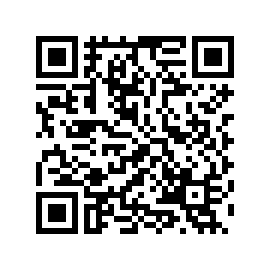 Обработка древесины и производство изделий из дерева и пробки, кроме мебели, производство изделий из соломки и материалов для плетения16903 8501 063 3661 063 3661 063 36612 054 15385,085,029,729,766,6Производство бумаги и бумажных изделий173 135 8562 834 5682 834 5682 834 56826 262 297110,6110,671,171,192,2Деятельность полиграфическая 
и копирование носителей информации186 972 6727 865 0347 865 0347 865 03454 557 51488,788,7118,6118,6141,0Производство кокса и нефтепродуктов19434 968 473436 195 803436 195 803436 195 8033 708 014 41699,799,791,691,6107,8Производство химических веществ и химических продуктов2013 270 08813 987 00713 987 00713 987 007125 668 09494,994,982,882,898,1Производство лекарственных средств и материалов, применяемых в медицинских целях2113 410 58215 370 27815 370 27815 370 278150 649 65087,387,344,144,176,9Производство резиновых 
и пластмассовых изделий2213 097 54911 561 67911 561 67911 561 67995 384 933113,3113,383,483,497,8Производство прочей неметаллической минеральной продукции2317 805 02616 239 10916 239 10916 239 109120 984 920109,6109,658,558,585,2Производство металлургическое2466 026 48557 296 28257 296 28257 296 282672 542 687115,2115,2111,8111,8126,6Производство готовых металлических изделий, кроме машин и оборудования2522 133 39190 571 54590 571 54590 571 545296 574 30824,424,4113,7113,7157,1Производство компьютеров, электронных и оптических изделий2633 772 54731 596 70731 596 70731 596 707191 019 897106,9106,9130,7130,7114,7Производство электрического оборудования279 025 6578 009 5468 009 5468 009 54663 922 406112,7112,795,195,1105,2Производство машин и оборудования, не включенных 
в другие группировки2811 842 94312 558 88812 558 88812 558 888101 168 27694,394,3102,4102,4123,9Производство автотранспортных средств, прицепов и полуприцепов292 962 0602 472 9582 472 9582 472 95853 793 730119,8119,823,823,852,1Производство прочих транспортных средств 
и оборудования3012 159 51215 651 87015 651 87015 651 87094 003 06477,777,754,254,289,8Производство мебели31953 529908 570908 570908 5709 830 619104,9104,994,894,8109,5Производство прочих готовых изделий326 889 4826 837 3426 837 3426 837 34256 307 383100,8100,8101,7101,7113,3Ремонт и монтаж машин и оборудования3311 807 20615 754 04915 754 04915 754 049121 041 63274,974,974,174,1107,2ОБЕСПЕЧЕНИЕ ЭЛЕКТРИЧЕСКОЙ ЭНЕРГИЕЙ, ГАЗОМ И ПАРОМ; КОНДИЦИОНИРОВАНИЕ ВОЗДУХАD53 994 63055 340 22955 340 22955 340 229546 834 94097,697,6100,3100,3100,1Обеспечение электрической энергией, газом  и паром; кондиционирование воздуха 3553 994 63055 340 22955 340 22955 340 229546 834 94097,697,6100,3100,3100,1ВОДОСНАБЖЕНИЕ; ВОДООТВЕДЕНИЕ, ОРГАНИЗАЦИЯ СБОРА И УТИЛИЗАЦИИ ОТХОДОВ, ДЕЯТЕЛЬНОСТЬ ПО ЛИКВИДАЦИИ ЗАГРЯЗНЕНИЙE16 179 28916 179 28913 680 89413 680 894125 379 253118,3118,3118,9118,9103,7Забор, очистка и распределение воды363 515 7023 515 7023 416 3013 416 30128 528 316102,9102,9103,9103,9103,4Сбор и обработка сточных вод374 521 0594 521 0594 092 1304 092 13033 205 113110,5110,5117,5117,5111,7Сбор, обработка и утилизация отходов; обработка вторичного сырья388 011 0538 011 0536 038 8766 038 87661 799 468132,7132,7128,8128,899,5Предоставление услуг в области ликвидации последствий загрязнений и прочих услуг, связанных с удалением отходов39131 475131 475133 587133 5871 846 35698,498,483,083,0120,8